AS LEVEL CHEMISTRYTOPIC 1 – ATOMIC STRUCTURE AND THE PERIODIC TABLEASSESSED HOMEWORKAnswer all questionsMax 80 marks1.	A naturally occurring sample of the element boron has a relative atomic mass of 10.8.
In this sample, boron exists as two isotopes, 10B and 11B(i)      Calculate the percentage abundance of 10B in this naturally occurring sample of boron............................................................................................................................................................................................................................................................................................................................................................................................................................................................................................................................................................................(2)(ii)     State, in terms of fundamental particles, why the isotopes 10B and 11B have similar chemical reactions..............................................................................................................................................................................................................................................................................................................................................(1)(Total 3 marks)2.	(a)    State the meaning of the term mass number of an isotope.........................................................................................................................................................................................................................................................................................................................................................................(1)(b)     Give the symbol of the element that has an isotope with a mass number of 68 and has 38 neutrons in its nucleus.........................................................................................................................(1)(c)     In a mass spectrometer, the isotopes of an element are separated.
Two measurements for each isotope are recorded on the mass spectrum.State the two measurements that are recorded for each isotope.Measurement 1 ....................................................................................Measurement 2 ....................................................................................(2)(d)     A sample of element R contains isotopes with mass numbers of 206, 207 and 208 in a 1:1:2 ratio of abundance.(i)      Calculate the relative atomic mass of R. Give your answer to one decimal place............................................................................................................................................................................................................................................................................................................................................................................................................................................................................................................................................................................(3)(ii)     Identify R................................................................................................................(1)(iii)    All the isotopes of R react in the same way with concentrated nitric acid.State why isotopes of an element have the same chemical properties............................................................................................................................................................................................................................... (1)(Total 9 marks)3.          A mass spectrometer can be used to investigate the isotopes in an element.(a)     Define the term relative atomic mass of an element.........................................................................................................................................................................................................................................................................................................................................................................................................................................................................................(2)(b)     Element X has a relative atomic mass of 47.9Identify the block in the Periodic Table to which element X belongs and give the electron configuration of an atom of element X.Calculate the number of neutrons in the isotope of X which has a mass number 49.................................................................................................................................................................................................................................................................................................................................................................. (3)(c)     The mass spectrum of element Z is shown below.Use this spectrum to calculate the relative atomic mass of Z, giving your answer to one decimal place.Identify element Z.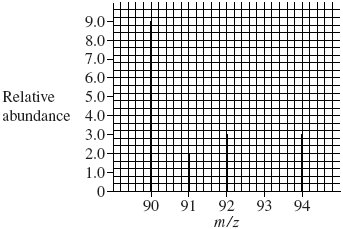 .................................................................................................................................................................................................................................................................................................................................................................................................................................................................................................................................................................................................................................................................................................................................... (4)(d)     State how vaporised atoms of Z are converted into Z+ ions in a mass spectrometer.State and explain which of the Z+ ions formed from the isotopes of Z in part (c) will be have the shortest time of flight in a mass spectrometer...........................................................................................................................................................................................................................................................................................................................................................................................................................................................................................................................................................................................................................................................................................................................................................................................................................................................(4)(e)     Explain briefly how the relative abundance of an ion is measured in a mass spectrometer.........................................................................................................................................................................................................................................................................................................................................................................................................................................................................................(2)(Total 15 marks)4.	The element rubidium exists as the isotopes 85Rb and 87Rb(a)     State the number of protons and the number of neutrons in an atom of the isotope 85RbNumber of protons .........................................................................................Number of neutrons .......................................................................................(2)(b)         Explain how the gaseous atoms of rubidium are ionised in a mass spectrometer............................................................................................................................................................................................................................................................................................................................................................................................................................................................(2)(c)     (i)      State the block of elements in the Periodic Table that contains rubidium................................................................................................................(1)(ii)     Deduce the full electron configuration of a rubidium atom................................................................................................................(1)(d)     A sample of rubidium contains the isotopes 85Rb and 87Rb only.
The isotope 85Rb has an abundance 2.5 times greater than that of 87RbCalculate the relative atomic mass of rubidium in this sample.
Give your answer to one decimal place.................................................................................................................................................................................................................................................................................................................................................................................................................................................................................................(3)

(e)      By reference to the relevant part of the mass spectrometer, explain how the abundance of an isotope in a sample of rubidium is determined.Name of relevant part ....................................................................................Explanation ....................................................................................................................................................................................................................................................................................................................................................(2) (Total 11 marks)5.	The element nitrogen forms compounds with metals and non-metals.(a)     Nitrogen forms a nitride ion with the electron configuration 1s2 2s2 2p6
Write the formula of the nitride ion.........................................................................................................................(1)(b)     An element forms an ion Q with a single negative charge that has the same electron configuration as the nitride ion.
Identify the ion Q. ........................................................................................................................(1) (Total 2 marks)6.          Lithium hydride, LiH, is an ionic compound containing the hydride ion, H–
    Give the electronic configuration of the hydride ion, H–......................................................................................................................(1)(Total 1 marks)7.          There is a general trend in the values of the first ionisation energies of the elements Na to Ar.The first ionisation energies of the elements Al and S deviate from this trend.(a)     Write an equation, including state symbols, to represent the process for which the energy change is the first ionisation energy of Na.......................................................................................................................(2)(b)     State and explain the general trend in the values of the first ionisation energies of the elements Na to Ar.Trend ...........................................................................................................Explanation ..............................................................................................................................................................................................................................................................................................................................................(3)(c)     State how, and explain why, the values of the first ionisation energies of the elements Al and S deviate from the general trend.How the values deviate from the trend .........................................................Explanation for Al ...............................................................................................................................................................................................................Explanation for S ................................................................................................................................................................................................................(5)(Total 10 marks)8.     (a)     What is meant by the term first ionisation energy?............................................................................................................................................................................................................................................(2)(b)     The diagram below shows the variation in first ionisation energy across Period 3.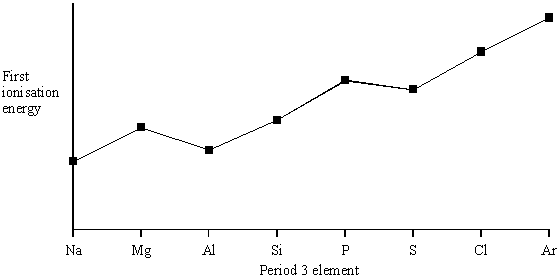 (i)      What is the maximum number of electrons that can be accommodated in an s sub-level?..........................................................................................................................................................................................................................(ii)     What evidence from the diagram supports your answer to part (d)(i)?..........................................................................................................................................................................................................................(iii)     What evidence from the diagram supports the fact that the 3p sub-level is higher in energy than the 3s?..........................................................................................................................................................................................................................(iv)    What evidence from the diagram supports the fact that no more than three unpaired electrons can be accommodated in the 3p sub-level?.......................................................................................................................................................................................................................................................................................................................................(5)(Total 7 marks)9.	(a)     Use your knowledge of electron configuration and ionisation energies to answer this  question.The following diagram shows the second ionisation energies of some Period 3 elements.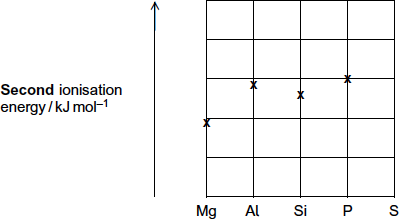 (i)      Draw an ‘X’ on the diagram to show the second ionisation energy of sulfur.(1)(ii)     Write the full electron configuration of the Al2+ ion................................................................................................................(1)(iii)    Write an equation to show the process that occurs when the second ionisation energy of aluminium is measured................................................................................................................(1)(iv)    Give one reason why the second ionisation energy of silicon is lower than the second ionisation energy of aluminium..............................................................................................................................................................................................................................................................................................................................................(1)(b)     Predict the element in Period 3 that has the highest second ionisation energy.
Give a reason for your answer.Element ........................................................................................................Reason .........................................................................................................................................................................................................................................................................................................................................................(2)(c)     The following table gives the successive ionisation energies of an element in Period 3.Identify this element.........................................................................................................................(1)(d)     Explain why the ionisation energy of every element is endothermic.........................................................................................................................................................................................................................................................................................................................................................................(Extra space) .........................................................................................................................................................................................................................(1)(Total 8 marks)10.          (a)     Complete the electronic configuration for the sodium ion, Na+ls2 .................................................................................................................(1)(b)     (i)      Write an equation, including state symbols, to represent the process for which the energy change is the second ionisation energy of sodium..............................................................................................................(2)(ii)     Explain why the second ionisation energy of sodium is greater than the second ionisation energy of magnesium.....................................................................................................................................................................................................................................................................................................................................................................................................................................................(3)(iii)     An element X in Period 3 of the Periodic Table has the following successive ionisation energies.Deduce the identity of element X..............................................................................................................(1)(c)     State and explain the trend in atomic radius of the Period 3 elements from sodium to chlorine.Trend ...........................................................................................................Explanation ..............................................................................................................................................................................................................................................................................................................................................(3) (Total 10 marks)11.	Which one of the following is a correct electron arrangement?A       Cu+ is [Ar]3d94s1B       Cu is [Ar]3d104s2C       Cu2+ is [Ar]3d84s1D       Cu+ is [Ar]3d10(Total 1 mark)12.	Which one of the following lists the first ionisation energies (in kJ mol−1) of the elements Mg, Al, Si, P and S in this order?(Total 1 mark)13.	Which one of the following atoms has only two unpaired electrons in its ground (lowest energy) state?A       heliumB       berylliumC       nitrogenD       oxygen(Total 1 mark)14.	In which one of the following pairs is the first ionisation energy of element Y greater than that of element X?(Total 1 mark)Name		……………………………………………………………..Mark		……../80	……....%	Grade ………FirstSecondThirdFourthFifthSixthIonisation energy / kJ mol−17861580323043601610019800FirstSecondThirdFourthIonisation energies / kJ mol–15771820274011600A577786106010001260B73657778610601000C7861060100012601520D1060100012601520418electronic configuration
of element Xelectronic configuration
of element YA1s1ls2B1s2 2s2ls22s2 2p1C1s2 2s22p3ls22s22p4D1s2 2s22p6ls22s22p6 3s1